SMĚRNICE K UŽÍVÁNÍ WEBOVÉ APLIKACE- BAKLÁŘ A ELEKTRONICKÁ ŽÁKOVSKÁ KNÍŽKA Základní škola Slezská Ostrava, Škrobálkova 51,příspěvková organizace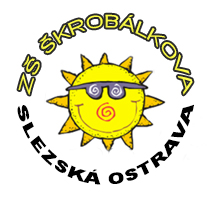 Směrnice k užívání webové aplikace - Bakalář a elektronické žákovské knížkyZákladní škola Slezská Ostrava Škrobálkova 51, příspěvková organizace využívá webovou aplikaci Bakalář včetně elektronické žákovské knížky. V dané příspěvkové organizaci se klasifikace zapisuje jak v elektronické, tak tištěné, papírové žákovské knížce. V této směrnici jsou definovány  nejen formy hodnocení a jejich váha pro vypočítání průměru pololetního hodnocení.1.  Webová aplikace žákům a jejich zástupcům umožňuje: mít přehled o průběžné klasifikaci žáka ve všech předmětechmít přehled o pololetní klasifikaci žáka ve všech předmětech za celou dobu studia, mít přehled o rozvrhu žáka a jeho aktuálních změnách mít přehled o vyučujících žáka2. Nepřítomnost žáka a hodnocení: Pokud je žák nepřítomen při testu, písemné práci nebo odevzdávání domácího úkolu, zapíše se v zápisu známek do Bakalářů A, datum a téma. Učitel je oprávněn dát žákovi možnost práci nahradit po jeho příchodu do školy a po poskytnutí dostatečného časového prostoru k doučení učiva. Pokud je žák v hodině přítomen, ale z práce je omluven, zapíše se v zápisu známek N a také má učitel možnost dát žákovi práci nahradit. 			3. Váha jednotlivých známek: Váhu jednotlivých forem hodnocení pro celkovou klasifikaci stanovili jednotliví vyučující na základě jednání předmětových komisí. Se způsobem hodnocení a váhou jednotlivých forem hodnocení seznámí vyučující žáky.	3.1 Váhy známek - 1. stupeňVáha jednotlivých známek je nedílnou součástí pravidel pro hodnocení, kde váha známky vyjadřuje její důležitost v klasifikaci - vyšší váha znamená větší důležitost. Aritmetický průměr známek získaných za pololetí není žádným kritériem pro výslednou známku za daný předmět. Výsledná známka vždy závisí na vyučujícím daného předmětu. Váhy používané 1. a 2. ročník: Váha 1 pro všechny předměty  Váhy používané od 3. – 5. ročníku: Váha 10: čtvrtletní práce Váha 8: kontrolní práce Váha 6: diktát - ústní zkoušení - projekt - samostatná slohová práce - test Váha 5: desetiminutovka - opis - přepis - slohové cvičení - čtenářský deník, referát - práce v hodině Váha 4: písemné zkoušeníVáha 3: domácí úkol - referát - aktivita - čtení, recitace Vše váha 1: Informatika, výtvarná výchova, tělesná výchova, hudební výchova, pracovní činnost 3.2 Váhy známek - 2. stupeňVáha jednotlivých známek je nedílnou součástí pravidel pro hodnocení, kde váha známky vyjadřuje její důležitost v klasifikaci - vyšší váha znamená větší důležitost. Aritmetický průměr známek získaných za pololetí není žádným kritériem pro výslednou známku za daný předmět. Výsledná známka vždy závisí na vyučujícím daného předmětu. Český jazyk: Váha 10: čtvrtletní práce Váha 9: kontrolní slohová práce, kontrolní práce – mluvnice Váha 7: jazykový rozbor, desetiminutovka Váha 6: ústní zkoušení Váha 4: písemné zkoušení , kontrolní diktátVáha 3: recitace, prezentace knihy, referát, mluvní cvičení Váha 2: práce v hodině (aktivita), četba, domácí úkol Matematika:Váha 10: čtvrtletní práce Váha 8: kontrolní práce Váha 6: ústní zkoušeníVáha 5: desetiminutovky Váha 4: písemné zkoušení Váha 2: domácí úkoly, práce v hodině, dobrovolné práce, aktivita v hodině Dějepis: Váha 10: čtvrtletní práce Váha 8: kontrolní práce Váha 7: Desetiminutovky, písemné zkoušení Váha 6: Ústní zkoušeníVáha 4: písemné zkoušení Váha 3: prezentace, referát Váha 2: Doplňkové aktivity (samostatná práce, aktivita v hodině, referáty) Cizí jazyk: Váha 10: čtvrtletní práce Váha 8: kontrolní práce Váha 6: Ústní zkoušeníVáha 4: písemné zkoušení Váha 5: ústní projev a komunikaceVáha 3: referát, mluvní cvičení, překlady Váha 2: práce v hodině, aktivita, domácí úkol Přírodopis: Váha 10: čtvrtletní práce Váha 8: kontrolní práce Váha 6: Ústní zkoušeníVáha 5: desetiminutovky Váha 4: písemné zkoušení Váha 3: prezentace, referát Váha 2: Doplňkové aktivity (samostatná práce, aktivita v hodině, referáty) Zeměpis Váha 10: čtvrtletní práce Váha 8: kontrolní práce Váha 6: Ústní zkoušeníVáha 5: desetiminutovky Váha 4: písemné zkoušení Váha 3: prezentace, referát Váha 2: Doplňkové aktivity (samostatná práce, aktivita v hodině, referáty) Fyzika: Váha 10: čtvrtletní práce Váha 8: kontrolní práce Váha 6: Ústní zkoušeníVáha 5: desetiminutovky Váha 4: písemné zkoušení Váha 3: prezentace, referát Váha 2: Doplňkové aktivity (samostatná práce, aktivita v hodině, referáty) Chemie:  Váha 10: čtvrtletní práce Váha 8: kontrolní práce Váha 6: Ústní zkoušeníVáha 5: desetiminutovky Váha 4: písemné zkoušení Váha 3: prezentace, referát Váha 2: Doplňkové aktivity (samostatná práce, aktivita v hodině, referáty) Občanská výchova: Váha 10: čtvrtletní práce Váha 8: kontrolní práce Váha 6: Ústní zkoušeníVáha 5: desetiminutovky Váha 4: písemné zkoušení Váha 3: prezentace, referát Váha 2: Doplňkové aktivity (samostatná práce, aktivita v hodině, referáty) Rodinná výchova: Váha 10: čtvrtletní práce Váha 8: kontrolní práce Váha 6: Ústní zkoušeníVáha 5: desetiminutovky Váha 4: písemné zkoušení Váha 3: prezentace, referát Váha 2: Doplňkové aktivity (samostatná práce, aktivita v hodině, referáty) Hudební výchova: Váha 6: Ústní zkoušeníVáha 4: samostatná práce – referát  Váha 2: zpěv, instrumentální hra, poslech, pohybová výchova  Výtvarná výchova: Váha 6: Ústní zkoušeníVáha 5: samostatné práce – dílo  Váha 2: aktivita v hodiněPracovní činnost: Váha 6: Ústní zkoušeníVáha 4: samostatné práce – dílo  Váha 2: aktivita v hodiněTělesná výchova: Váha 6: Ústní zkoušeníVáha 4: samostatná práce - rozcvičkaVáha 2: aktivita v hodiněInformatika: Váha 6: Ústní zkoušeníVáha 4: samostatné práce Váha 2: aktivita v hodině4. Zápis hodnocení: Na 1. i 2. stupni vyučující známku do elektronické žákovské knížky v systému Bakalář navede ten den, který ji žák obdržel. Do papírové žákovské knížky dojde k zaznamenání této známky nejpozději do druhého dne, kdy byl žák přezkoušen a nejpozději do týdne, když byl žák zkoušen písemnou formou. Pro průběžnou klasifikaci používá vyučující klasifikační stupně 1 – 5. 	Třídní učitel informuje rodiče o prospěchu žáka, který nemá možnost využívat elektronický systém Bakalář ve formě uvedení známek v papírové formě ŽK. Učitel je povinen vést soustavnou a přehlednou evidenci o každé klasifikaci žáka i o způsobu získávání známek (ústní zkoušení, písemně apod.), za splnění tohoto bodu se považuje zápis známek a hodnocení v systému Bakaláři. 											Na konci klasifikačního období zajistí vyučující zapsání známek do klasifikačních údajů žáka a dbá o jejich úplnost (do katalogového listu žáka jsou zapisovány známky z jednotlivých předmětů, udělená výchovná opatření a další údaje o chování žáka, jeho pracovní aktivitě a činnosti ve škole. 	5. Bezpečné užívání webové aplikace:  Bezpečnost webové aplikace Je zaručena především prostřednictvím těchto opatření: použitím zabezpečeného připojenípoužitím jedinečného uživatelského jména a heslanutností potvrdit a ověřit všechny údaje editované pres webové rozhraníJe v zájmu všech chránit přidělené uživatelské jméno a heslo před ztrátou a případným zneužitím. Škola nenese žádnou odpovědnost za škody způsobené zneužitím těchto údajů. V případě ztráty přidělených údajů je nutno neprodleně kontaktovat třídního učitele. Za poplatek 50,- Kč bude po ověření totožnosti zákonného zástupce vygenerováno nové heslo.Závěrečná ustanoveníKontrolou provádění ustanovení této směrnice je statutárním orgánem školy pověřen zaměstnanec: zástupce ředitelky školy a ekonom školy.O kontrolách provádí písemné záznamyZrušuje se předchozí znění této směrnice. Uložení směrnice v archivu školy se řídí Spisovým a skartačním řádem školy.Směrnice nabývá účinnosti dnem V Ostravě, dne	29.1.2021			                ………………………….. 							  	  Mgr. Natalija Čertanova                      		 							ředitelkaNázev organizace: Základní škola Slezská Ostrava, Škrobálkova 51,příspěvková organizaceSídlo organizace: Škrobálkova 300/51, 718 00 Slezská Ostrava-KunčičkyIČO:08146497RED_IZO: 691013578Vypracovala:Mgr. et Mgr. Karin HalfarováSchválila:Mgr. Natalija Čertanova, ředitelka školySměrnice nabývá platnosti ode dne:1.2.2021Změny ve směrnici jsou prováděny formou číslovaných písemných dodatků, které tvoří součást tohoto předpisu.Změny ve směrnici jsou prováděny formou číslovaných písemných dodatků, které tvoří součást tohoto předpisu.